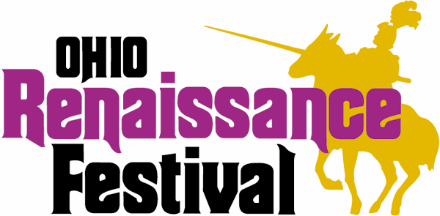 FOR IMMEDIATE RELEASEExperience the Magic of Creativity: Artisans at the Ohio Renaissance Festival Showcase Masterful CraftsmanshipWaynesville, Ohio, [August 14, 2023] – The Ohio Renaissance Festival is proud to announce the exceptional artisans who will be enchanting visitors with their unparalleled craftsmanship and artistic expertise at this year's event. Set amidst the charm of a bygone era, the festival will run Saturdays, Sundays and Labor Day Monday, September 2 thru October 29, and offer attendees a unique opportunity to step back in time and immerse themselves in the rich tapestry of the Renaissance period.From intricately designed jewelry and leatherwork to handcrafted pottery and woodworking, the artisans at the Ohio Renaissance Festival will captivate attendees with their skillful creations. This annual celebration of artistry and culture promises to transport guests to a world of fantasy and wonder, where each piece on display tells a story of dedication, passion, and imagination."We are thrilled to present a gathering of some of the most talented artisans from across the region and beyond," said Terri Smith, Crafts Coordinator. "Their work embodies the spirit of the Renaissance era, showcasing the timeless appeal of meticulously crafted goods that were once the hallmark of this historical period."Visitors will have the chance to explore a diverse array of crafts, including:Exquisite Jewelry: Artisans will showcase a stunning array of handmade jewelry, featuring gemstones, metals, and intricate designs that pay homage to the elegance of the Renaissance era.Leather Goods: From finely crafted belts and pouches to expertly tooled armor, leatherworkers will amaze with their attention to detail and commitment to authenticity.Pottery and Ceramics: Skilled potters will offer their masterpieces, ranging from functional items like mugs and plates to artistic pieces that highlight the period's unique aesthetic.Woodworking: Craftsmen will display beautifully carved wooden creations, including furniture, instruments, and decorative pieces, all crafted with the precision and care of Renaissance artisans.In addition to showcasing their creations, the artisans will be available to interact with attendees, providing insights into their creative processes and the historical significance of their work. Whether seeking the perfect souvenir, a one-of-a-kind gift, or simply an opportunity to witness the dedication of these talented artisans, the Ohio Renaissance Festival promises an unforgettable experience for all who attend.Join us for a journey into the past where creativity knows no bounds. The Ohio Renaissance Festival artisans await, ready to share their craft and passion with all who venture through its gates.About the Ohio Renaissance Festival: The Ohio Renaissance Festival is a beloved annual event that brings the spirit of the Renaissance to life. Held in Waynesville, the festival features a wide range of entertainment, vendors, and activities that transport attendees to a world of knights, royalty, and enchantment. For more information, visit www.renfestival.com or follow us on Facebook, Instagram and TikTok.Bottom of FormTicket Information: Tickets are available for purchase online at www.renfestival.com. Various ticketing options, including single-day passes and season passes, offer flexible options for attendees to experience the magic of the festival. Be prepared to experience history come to life as the Ohio Renaissance Festival opens its gates once again. Don’t miss out on this remarkable event! Media Contact: Cheryl BucholtzMarketing Directorcheryl@brimstoneandfirellc.com937-805-9322